Lublin, 28 marca 2024 roku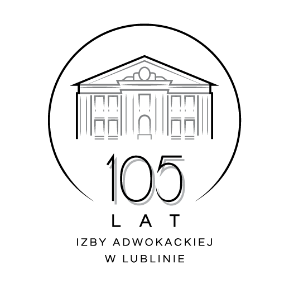 						Szanowne Koleżanki						Szanowni Koledzy 						Adwokaci i aplikanci adwokaccy Okręgowa Rada Adwokacka w Lublinie, Dziekan ORA w Lublinie, adwokat Bartosz Przeciechowski, adwokat Stanisław Estreich - Przewodniczący Komisji Integracji Środowiskowej, Kultury, Sportu i Turystyki NRA, Klub Motocyklowy Adwokatury Polskiej i Organizatorzy - adwokat Małgorzata Banach - Komandor Rajdu, serdecznie zapraszają do Suśca na Roztoczu od 30 maja do 2 czerwca 2024 roku i wzięcia udziału w: - XXII Rajdzie Rowerowo-Motocyklowo-Pieszym Izby Adwokackiej w Lublinie- XV Ogólnopolskim Zlocie Motocyklowym Adwokatów WIOSNA RIDERS- XIII Ogólnopolskim Rajdzie Rowerowym Adwokatów WIOSNA BIKESTego roku będzie nas gościł Pensjonat Sosnowe Zacisze, który dysponuje dobrze wyposażonymi, komfortowymi dwuosobowymi pokojami, zapleczem spa z krytym basenem oraz zielonym terenem wokół pensjonatu z miejscem na wypoczynek i grilla. Zakwaterowanie do poszczególnych pokoi będzie dokonywane tylko przez organizatorów w zależności od terminów i ilości zgłoszonych uczestników. Decydować będzie kolejność zgłoszeń wraz z opłatą. Zgłoszenia wraz z dokonanymi wpłatami należy przesłać Okręgowej Radzie Adwokackiej w Lublinie na adres: sekretariat@ora.lublin.pl.W razie pytań prosimy o kontakt z Komandorami Rajdu tj. adwokat Małgorzatą Banach tel. 600 340 275 i adwokatem Andrzejem Chadajem tel. 601 95 99 77. Koszt uczestnictwa w imprezie wynegocjowany specjalnie dla naszej grupy, mimo znacznego wzrostu cen, obejmujący 3 noclegi we wspomnianym wyżej ośrodku ze śniadaniami w formie bufetu, wynosi 880 zł od osoby i zawiera także: -	kolację w dniu przyjazdu oraz kolację grillową z udziałem akordeonisty,-	uroczysty bal Dziekańsko-Komandorski z udziałem DJa,-	ubezpieczenie NNW, -	udział w szkoleniu zawodowym,-	upominki rajdowe,-            spływ kajakowy na trasie Obrocz – Zwierzyniec-	malownicze trasy rowerowe, motocyklowe i piesze po RoztoczuWpłat należy dokonywać na konto Okręgowej Rady Adwokackiej w Lublinie 
nr 49 8689 0007 7000 4528 2000 0010 z dopiskiem „Susiec 2024” do dnia 20 maja 2024 roku.	Szczegółowa tematyka szkolenia podana będzie w późniejszym terminie. Gospodarze Rajdu i szkolenia zawodowego gwarantują uczestnikom piękne krajobrazy, miły i przyjazny klimat, odpowiedni standard, znakomite warunki do odpoczynku, aktywnego wypoczynku i uprawiania innych sportów niż kolarstwo, a nadto udział 
w atrakcyjnym szkoleniu zawodowym. Susiec to miejscowość w samym sercu Roztoczańskiego Parku Narodowego. Przebieg poszczególnych odcinków i tras rowerowych, motocyklowych lub pieszych może ulec zmianie w zależności od warunków pogodowych i szczegółowo będzie przedstawiony przy inauguracji rajdu.  Serdecznie zapraszamy!Adw. Stanisław EstreichAdw. Bartosz PrzeciechowskiAdw. Małgorzata BanachAdw. Andrzej ChadajPROGRAMXXII Roztoczańskiego Rajdu Rowerowo-Motocyklowo-Pieszego „Wiosna Riders & Bikes 2024”30 maja 2024 roku (czwartek) - Boże Ciałood godz. 13:00		przyjazd uczestników rajdu i seminarium, godz. 19:30	kolacja w hotelu – tradycyjnie mile widziane oryginalne i regionalne smakołyki serwowane przez uczestników (np. oscypki, inne sery, wędliny, śledzie, smalce, ogórki małosolne, piróg gryczany, ciasta i inne specjały, w tym nalewki)2.	31 maja 2024 roku (piątek)godz. 8:30		śniadaniegodz. 10:00		odprawa: - wyjazd na trasę rowerową,- wyjście grupy pieszej z przewodnikiem,-  wyjazd grupy motocyklowej,ok. godz. 12:30	przybycie wszystkich grup do Obroczy, skąd rozpocznie się spływ kajakowy do Zwierzyńca (ok. 1,5 h), potem powrót uczestników busem do początku spływu i dalsze trasy rowerowe motocyklowe i piesze,godz. 17:00	przypuszczalne przybycie do hotelu, godz.: 20:00	Bal Dziekańsko-Komandorski 3. 	1 czerwca 2024 roku (sobota)godz. 8:30		śniadaniegodz. 9:30                        wykładgodz. 11:00	odprawa:-  wyjazd na trasę rowerową do Bełżca,- wyjście grupy pieszej z przewodnikiem,-  wyjazd grupy motocyklowej,godz. 17:00	przypuszczalne przybycie do hotelu,godz. 19:30	kolacja grillowa w ogródku hotelowym /patio wewnętrznym/4.	2 czerwca 2024 roku (niedziela)godz. 8:00		śniadaniegodz. 9:00		odprawa i wyjazd na trasę rowerową i motocyklową dla chętnychgodz. 13:00		przypuszczalne przybycie do hotelugodz. 14:00	 	pożegnanie uczestników.